2017 Cobb/Paulding Regional Science & Engineering Fair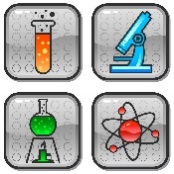 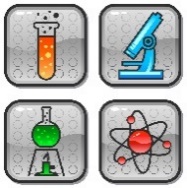 Registration and Application InstructionsDear Local School Science Fair Winner,In order to compete in this year’s Regional Science Fair please complete each of the following tasks:You must register on-line for the fair by going to https://www.surveymonkey.com/r/G68JGBS and completing the on-line registration form. In order to do so, you will need to know the title of your project, a parent/guardians Email, your science teachers Email, and a few details about your project.  If needed, seek the help of your science teacher in order to complete the form. The deadline for on-line registration is Monday January 30th, 2017.In addition, you must complete an application packet for the fair by completing each necessary form that is listed at http://www.georgiacenter.uga.edu/sites/default/files/gsef-2017-forms-checklist.pdfThese forms should be completed before the start of your research. Display and Safety Regulations for your project display are available in the Exhibitor Handbook (pages 7-9). Your display and your project must follow these regulations.   http://gsef2017.weebly.com/uploads/3/0/7/1/30711081/exhibitor_handbook_2017.pdfApplication forms must be Emailed or received in the Cobb County Central Office by Monday January 30th at 12:00 pm Paper Submission OptionEach exhibitor packet must be stapled in the order below. No paper clips please. Send copies only – keep your originals Electronic Submission Option Each exhibitor packet must be in its own e-folder. Title each folder LastName-FirstName-COBB.  For teams, use team captain name. Each form within a folder must be an individual pdf named by item and student last name: Example: Form-1C-Brown Order of Items: Follow the Required Forms Checklist: http://www.georgiacenter.uga.edu/sites/default/files/gsef-2017-forms-checklist.pdf       These forms should be completed before the start of your research. Every Project will Require: Official Abstract Form 1 Checklist for Adult Sponsor 1A: Student Checklist, Research Plan/Project Summary  1B: Approval Form Specific types of projects will require additional forms including any project that involves: Animal researchHuman subjectsHazardous chemicals or biological agentsMicroorganisms, blood, bodily fluids, tissues, rDNAResearch done at an institution other than home or schoolIf your project involves any of these topics refer to the ISEF Rules Wizard  or our Science Fair Forms Instructional Video to see which additional forms your project needs. These may include one or more of the following: 1C: Regulated Research Setting2: Qualified Scientist  3: Risk Assessment  4: Human Participants and Informed Consent Statement that survey or instrument was legally obtained (no specific form for this). 5A/5B: Vertebrate Animals   6A: Hazardous Biological Agents 6B: Human/Animal Tissue  Form 7: Continuation/ Research Progression ProjectLog Book (not required but strongly recommended) Research Paper (not required but your school may require this).     Please note that, with respect to the rules and safety regulations, appropriate certification should have been prepared and required approval obtained before the research began. In addition, while not required, most of our top projects include a detailed log book that provides documentation of prolonged work. A confirmation packet for each participating student will be sent to the Email addresses listed (student and parent) on the application by Friday February 3rd.  Each packet will include the details and directions for the science fair.  Please mail or Email your completed application packets to the following address or have your sponsoring teacher send it through the county mail to: Tom Brown, Science Supervisor 514 Glover Street,  Marietta, Ga 30060 thomas.brown@coobk12.org Thank you for your hard work in planning and presenting this research project.   We look forward to seeing you on February 11th.     